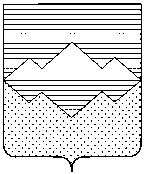 АДМИНИСТРАЦИЯСАТКИНСКОГО МУНИЦИПАЛЬНОГО РАЙОНАЧЕЛЯБИНСКОЙ ОБЛАСТИПОСТАНОВЛЕНИЕот 28.05.2012 г. № 790Об утверждении Порядка «О предоставлении субсидийсубъектам малого и среднего предпринимательстваСаткинского муниципального района» в новой редакцииВ соответствии с Федеральным законом  от 06 октября 2003 г. № 131-ФЗ "Об общих принципах организации местного самоуправления в Российской Федерации", Федеральным законом от 24 июля 2007 г. № 209-ФЗ "О развитии малого и среднего предпринимательства в Российской Федерации", Законом Челябинской области от 27 марта 2008 г. № 250-ЗО
"О развитии малого и среднего предпринимательства в Челябинской области",  Постановлением Администрации Саткинского муниципального района от 29.01.2010 г. №108 «Об утверждении муниципальной целевой программы «Поддержка и развитие малого и среднего предпринимательства г. Сатки Саткинского муниципального района Челябинской области на 2010-2015 годы», руководствуясь Уставом Саткинского муниципального района,   ПОСТАНОВЛЯЮ:1. Утвердить  Порядок «О предоставлении субсидий субъектам малого и среднего предпринимательства Саткинского муниципального района» в новой редакции      (Приложение 1).2. Признать утратившим силу  Постановление администрации Саткинского муниципального района  № 1530 от 05.10.2010 г. Об утверждении Положения «О предоставлении субсидий субъектам малого и среднего предпринимательства Саткинского муниципального района».3. Ответственность за исполнение настоящего постановления  возложить на МАУ «Центр развития предпринимательства» Саткинского муниципального района (директор В.В. Муравей).4. Контроль за исполнением настоящего постановления возложить на заместителя Главы Саткинского муниципального района по экономике и стратегическому развитию И.В. Акбашеву.5. Опубликовать настоящее постановление в газете «Саткинский рабочий».6. Настоящее постановление вступает в силу со дня официального опубликования.ГлаваСаткинского муниципального района                                                                       А.А. Глазков								                               Приложение 1				 к Постановлению Администрации					Саткинского муниципального района					№ ______ от __________2012 годаПОРЯДОК«О предоставлении субсидий субъектам малого и среднего предпринимательстваСаткинского муниципального района»I. Общие положения1.1. Настоящий Порядок «О предоставлении субсидий субъектам  малого и среднего предпринимательства Саткинского муниципального района» (далее именуется – Порядок)  определяет цели, условия и правила предоставления  за счет средств, предусмотренных в бюджете Саткинского муниципального района  субсидий субъектам малого и среднего предпринимательства Саткинского муниципального района  (далее - СМСП), а также критерии отбора СМСП, имеющих право на получение субсидий, и порядок возврата субсидий в случае нарушений условий, установленных при их предоставлении.Предоставление субсидий СМСП осуществляет Муниципальное автономное учреждение «Центр развития предпринимательства» Саткинского муниципального района (далее – ЦРП).1.2. Субсидии СМСП за счет средств бюджета Саткинского муниципального района и в пределах средств, предусмотренных соглашением о порядке и условиях предоставления субсидии на цели, не связанные с финансовым обеспечением выполнения муниципального задания на оказание муниципальных услуг (выполнение работ) на очередной финансовый год предоставляются в целях возмещения затрат, связанных с производством (реализацией) товаров, выполнением работ, оказанием услуг.1.3. Субсидии предоставляются СМСП при условиях:1) государственной регистрации СМСП на территории Саткинского муниципального района;2) отсутствия просроченной задолженности по ранее предоставленным на возвратной основе бюджетным средствам и по налоговым платежам в бюджеты всех уровней и государственные внебюджетные фонды;3) создания новых или сохранения действующих рабочих мест в текущем финансовом году;4) прироста или сохранения объема налоговых отчислений в бюджеты всех уровней в текущем финансовом году;5) установления размера среднемесячной заработной платы работников СМСП не ниже прожиточного минимума, определенного для трудоспособного населения Челябинской области.1.4. Субсидии предоставляются СМСП на возмещение следующих затрат: - субсидирование части затрат, связанных с уплатой лизинговых платежей по договорам лизинга и первого взноса при заключении договора лизинга;- подключение к объектам электросетевого хозяйства;- субсидирование части затрат, связанных с реализацией предпринимательских проектов субъектами молодежного предпринимательства;- субсидирование части затрат, связанных с осуществлением капитальных вложений;- субсидирование части затрат, связанных с  реализацией предпринимательских проектов в сфере внутреннего, въездного туризма.1.5. СМСП имеет право на получение субсидии один раз в течение года, по каждому виду субсидий, указанных в п. 1.4. настоящего Порядка.1.6. Для рассмотрения вопроса о предоставлении субсидии СМСП предоставляет в ЦРП следующие документы:1) заявление о предоставлении субсидии (далее именуется - заявление) по форме согласно приложению 1 к настоящему Порядку;2) выписку из Единого государственного реестра юридических лиц (индивидуальных предпринимателей), выданную в срок не позднее одного месяца до даты подачи заявления о предоставлении субсидии;3) заверенные СМСП копии документов, подтверждающих право СМСП на осуществление отдельных видов деятельности, если в соответствии с действующим законодательством Российской Федерации для их осуществления требуется специальное разрешение;4) заверенные СМСП копии бухгалтерского баланса, отчета о финансовых результатах СМСП по состоянию на последнюю отчетную дату (иной предусмотренной действующим законодательством Российской Федерации о налогах и сборах документации, если СМСП не представляет в налоговые органы бухгалтерский баланс) с отметкой налогового органа о принятии формы;5) заверенную СМСП копию расчета по начисленным и уплаченным страховым взносам на обязательное пенсионное страхование в Пенсионный фонд Российской Федерации, страховым взносам на обязательное медицинское страхование в Федеральный фонд обязательного медицинского страхования и территориальные фонды обязательного медицинского страхования плательщиками страховых взносов, производящих выплаты и иные вознаграждения физическим лицам по состоянию на последнюю отчетную дату с отметкой Пенсионного Фонда о принятии формы;6) заверенную СМСП копию формы Сведения о среднесписочной численности работников за предшествующий календарный год с отметкой налогового органа о принятии формы;7) справки из налогового органа, территориальных органов Пенсионного Фонда Российской Федерации и Фонда социального страхования Российской Федерации о состоянии расчетов СМСП по налогам, сборам и иным обязательным платежам в бюджеты всех уровней и государственные внебюджетные фонды, подтверждающие отсутствие задолженности по уплате налогов, сборов и иных обязательных платежей, а также задолженности по уплате пеней, штрафов и иных финансовых санкций по состоянию не позднее одного месяца до даты подачи заявления о предоставлении субсидии.1.7. Документы для предоставления субсидии СМСП принимаются ЦРП начиная с даты размещения на официальном сайте ЦРП информационного сообщения о начале приема документов, указанных в настоящем Порядке.1.8. ЦРП в течение пятнадцати рабочих дней со дня получения от СМСП документов, предусмотренных настоящим Порядком, проводит их экспертизу на предмет соответствия требованиям настоящего Порядка и проверяет правильность расчета размера субсидии.1.9. Документы, предусмотренные настоящим Порядком, считаются принятыми со дня поступления в ЦРП  полного пакета документов в соответствии с требованиями настоящего Порядка.1.10. В случае несоответствия представленных документов требованиям настоящего Порядка ЦРП информирует СМСП в течение пяти рабочих дней со дня проведения экспертизы.1.11. В случае соответствия документов требованиям настоящего Порядка ЦРП в срок, не превышающий пятнадцати рабочих дней со дня проведения экспертизы, представляет их на  одобрение  Общественному координационному совету по развитию малого и среднего предпринимательства (далее – ОКС). Решение ОКС оформляется протоколом.1.12. После одобрения ОКС ЦРП направляет документы на рассмотрение наблюдательного совета  Муниципального автономного учреждения «Центр развития предпринимательства» Саткинского муниципального района (далее – наблюдательный совет).Наблюдательный совет  принимает решение о предоставлении СМСП субсидии, которое оформляется протоколом.1.13.  На основании решения наблюдательного совета  ЦРП, информирует СМСП о принятом решении в течении 3 календарных дней.1.14. На основании решения наблюдательного совета ЦРП в течение пяти рабочих дней организует перечисление субсидий на расчетные счета СМСП.1.15. Субсидии не предоставляются в случае:1) нарушения срока представления документов, указанного в настоящем Порядке;2) несоблюдения условий предоставления субсидий в соответствии с пунктом 1.3 настоящего Порядка;3) наличия процедуры ликвидации в отношении получателя субсидии или решений арбитражных судов о признании получателя субсидии несостоятельным (банкротом) и об открытии конкурсного производства;4) предоставления СМСП недостоверной или искаженной информации.1.16. ЦРП осуществляет мониторинг достижения ожидаемых результатов хозяйственной деятельности СМСП в текущем финансовом году с учетом предоставленной субсидии.1.17. Для проведения мониторинга достижения ожидаемых результатов хозяйственной деятельности по запросу ЦРП СМСП представляют следующие документы:копию отчета о финансовых результатах СМСП за отчетный год (налоговой декларации, иных документов, подтверждающих объем реализации товаров (работ, услуг) за год);копию декларации по страховым взносам на обязательное пенсионное страхование (годового реестра о доходах физических лиц, иных документов, подтверждающих размер среднемесячной заработной платы работников СМСП за отчетный год);копию формы "Сведения о среднесписочной численности работников за год" с отметкой налогового органа о принятии формы;копии документов, подтверждающих сумму фактически уплаченных налогов за отчетный год в бюджеты всех уровней (справку из налогового органа о начисленных и фактически уплаченных налогах за год в бюджеты всех уровней, платежные поручения, кассовые документы).1.18. При нарушении получателем субсидии условий, установленных в пункте 1.3 настоящего Порядка, субсидия подлежит взысканию в доход  бюджета Саткинского муниципального района в соответствии с бюджетным законодательством Российской Федерации.1.19. Возврат предоставленной субсидии осуществляется в течение десяти рабочих дней со дня получения получателем субсидии требования о возврате субсидии.1.20. Контроль за целевым использованием средств  бюджета Саткинского муниципального района, выделяемых для предоставления субсидий СМСП, осуществляет ЦРП.2. Возмещение затрат связанных с уплатой лизинговых платежей по договорам лизинга и первого взноса при заключении договора лизинга2.1. Субсидии на возмещение затрат СМСП по уплате лизинговых платежей по договорам лизинга и первого взноса при заключении договора лизинга, заключенным с российскими лизинговыми компаниями (далее именуются – субсидии по лизингу), предоставляются при условии своевременной оплаты СМСП лизинговых платежей в соответствии с графиком лизинговых платежей и первого взноса при заключении договора лизинга. Субсидии по лизингу не предоставляются по просроченным лизинговым платежам.2.2. Субсидии по лизингу предоставляются СМСП из расчета пятидесяти процентов произведенных СМСП затрат по уплате авансового платежа при заключении договора лизинга и лизингового процента.Лизинговый процент определяется как разница между лизинговым платежом и его частью, предназначенной для возмещения затрат лизинговой компании по приобретению имущества.2.3 Субсидии по лизингу предоставляются со дня подписания договора лизинга  до истечения срока действия данного договора.Субсидии по лизингу не предоставляются по договорам лизинга, обязательства по уплате которых исполнены и оплачены до наступления текущего финансового года.2.4. Размер субсидий по лизингу, предоставляемых одному СМСП в текущем финансовом году, не может превышать 1 000 000  (один миллион) рублей.2.5. Субсидии по  лизингу предоставляются в пределах средств, предусмотренных на указанные цели в соглашении на очередной финансовый год на реализацию Программы.2.6. Для рассмотрения вопроса о предоставлении субсидии по  лизингу СМСП представляет в ЦРП документы, указанные в п. 1.6. настоящего Порядка, а также:- заверенные лизинговой компанией копии договора лизинга, графика лизинговых платежей, договора купли-продажи, заключенного лизинговой компанией с продавцом имущества, акта приема-передачи имущества, полученного лизингополучателем от лизинговой компании по договору лизинга;- заверенные лизинговой компанией копии платежных поручений, подтверждающих уплату авансовых и лизинговых платежей;- расчет размера субсидии по лизингу по форме согласно приложению 2 к настоящему Порядку.3. Возмещение затрат на  подключение  к объектам электросетевого хозяйства3.1. Субсидии на возмещение затрат СМСП, связанных с подключением к объектам электросетевого хозяйства (далее именуются - субсидии по подключению) предоставляются единовременно из расчета пятидесяти процентов произведенных СМСП затрат на подключение к объектам электросетевого хозяйства3.2. СМСП имеет право получить субсидию по подключению один раз в течение текущего финансового года.3.3. Размер субсидий на подключение, предоставляемых одному СМСП в текущем финансовом году, не может превышать 100 тысяч рублей.3.5. Для рассмотрения вопроса о предоставлении субсидии по подключению СМСП представляет в ЦРП документы, указанные в п. 1.6. настоящего Порядка, а также:- заверенные СМП копии договоров, заключенных между СМП и организацией по осуществлению подключения к электрическим сетям, документов, подтверждающих исполнение договора (актов);- заверенные СМП копии счетов, платежных поручений (расходных ордеров), подтверждающих оплату СМП расходов по осуществлению подключения к электрическим сетям;- расчет размера субсидии по форме согласно приложению 3 к настоящему Порядку.4. Возмещение затрат, связанных с реализацией предпринимательских проектов субъектами молодежного предпринимательства4.1. Субсидии на возмещение затрат по реализации предпринимательских проектов субъектами молодежного предпринимательства (далее именуются - субсидии субъектам молодежного предпринимательства) предоставляются единовременно из расчета семидесяти процентов произведенных субъектами молодежного предпринимательства затрат на реализацию предпринимательских проектов, за исключением затрат на оплату труда работников, налогов, сборов, пеней и пошлин в бюджеты всех уровней и государственные внебюджетные фонды.Субъектом молодежного предпринимательства являются СМСП зарегистрированные на территории Саткинского муниципального района в возрасте до 35 лет;4.2. Субсидии субъектам молодежного предпринимательства предоставляются по договорам, обязательства по которым исполнены и оплачены в предшествующем и текущем финансовых годах.4.3. Размер субсидии, предоставленной одному субъекту молодежного предпринимательства в текущем финансовом году, не может превышать 200 тысяч рублей.4.4. Для рассмотрения вопроса о предоставлении субсидии субъект молодежного предпринимательства представляет в ЦРП документы, указанные в п. 1.6. настоящего Порядка, а также:- предпринимательский проект согласно приложению 5 к настоящему Порядку;- заверенные субъектом молодежного предпринимательства копии документов, удостоверяющих личности руководителя и учредителей;- заверенные банком копии платежных поручений, подтверждающих оплату произведенных затрат на реализацию предпринимательского проекта;- заверенные субъектом молодежного предпринимательства копии документов, подтверждающих произведенные затраты на реализацию предпринимательского проекта (договоров, счетов и других документов).5. Возмещение затрат, связанных с осуществлением капитальных вложений5.1. Субсидия на возмещение затрат субъектам малого и среднего предпринимательства, связанных с осуществлением капитальных вложений предоставляются единовременно из расчета пятидесяти процентов произведенных СМСП затрат, связанных с осуществлением капитальных вложений за исключением затрат на оплату труда работников, налогов, сборов, пени и пошлин в бюджеты всех уровней и государственные внебюджетные фонды.5.2. Субсидии СМСП предоставляются по договорам, обязательства по которым исполнены и оплачены в предыдущем и текущем финансовых годах.5.3. Размер субсидии, предоставленной одному СМСП в текущем финансовом году, не может превышать 1 000 000 (один миллион) рублей.5.4. Для рассмотрения вопроса о предоставлении субсидии в сфере капитальных вложений СМСП представляет в ЦРП документы, указанные в п. 1.6. настоящего Порядка, а также:- заверенные СМП копии документов, подтверждающих оплату произведенных затрат на осуществление капитальных вложений (договоров, счетов, счетов-фактур, платежных поручений, накладных либо иных документов, подтверждающих расходы).- расчет размера субсидии по форме согласно приложению 4 к настоящему Порядку.6. Возмещение затрат, связанных с  реализацией предпринимательских проектов в сфере внутреннего, въездного туризма6.1. Субсидии на возмещение затрат по реализации предпринимательских проектов СМСП, осуществляющим деятельность в сфере внутреннего, въездного туризма (далее именуются - субсидии СМСП в сфере туризма) предоставляются единовременно из расчета семидесяти процентов произведенных СМСП затрат на реализацию предпринимательских проектов в сфере внутреннего, въездного туризма, за исключением затрат на оплату труда работников, налогов, сборов, пеней и пошлин в бюджеты всех уровней и государственные внебюджетные фонды.Под деятельностью в сфере внутреннего, въездного туризма понимается организация на территории Саткинского района деятельности объектов санаторно-курортного лечения и отдыха, объектов познавательного, лечебно-оздоровительного, физкультурно-спортивного назначения, организаций, осуществляющих туроператорскую деятельность, предоставляющих услуги экскурсоводов (гидов, переводчиков, инструкторов).6.2. Субсидии СМСП в сфере туризма предоставляются по договорам, обязательства по которым исполнены и оплачены в текущем финансовом году.6.3. Размер субсидии, предоставленной одному СМСП в текущем финансовом году, не может превышать 200 тысяч рублей.6.4. Для рассмотрения вопроса о предоставлении субсидии в сфере туризма СМСП представляет в ЦРП документы, указанные в п. 1.6. настоящего Порядка, а также:- предпринимательский проект по форме согласно приложению 5 к настоящему Порядку;- заверенные СМСП копии документов, подтверждающих оплату произведенных затрат на реализацию предпринимательского проекта в сфере внутреннего, въездного туризма (договоров, счетов, платежных поручений и других документов).Заместитель Главы Саткинского муниципального районапо экономике и стратегическому развитию                                                              И.В. Акбашева Приложение 1к Порядку «О  предоставлении
субсидий субъектам малого и среднего предпринимательстваСаткинского муниципального района»Заявлениео предоставлении субсидии1. Субъект малого (среднего) предпринимательства (далее именуется - СМСП) ________________________________________________________________________________________,(полное наименование СМСП)юридический адрес __________________________________________________________________________________________________________________,фактический адрес осуществления деятельности ______________________________________________________________________________________________,телефон(______)_________________, факс (______) _________________,электронная почта _________________________________________________,осуществляющий деятельность в сфере ___________________________________,производящий _____________________________________________________(наименование видов продукции (работ, услуг)просит предоставить субсидию на возмещение следующих затрат, связанных  спроизводством (реализацией) товаров, выполнением работ, оказанием услуг:- связанных с уплатой лизинговых платежей по договорам лизинга и первого взноса при заключении договора лизинга;- подключение к объектам электросетевого хозяйства;- связанных с реализацией предпринимательских проектов субъектами молодежного предпринимательства;- связанных с осуществлением капитальных вложений;- связанных с  реализацией предпринимательских проектов в сфере внутреннего, въездного туризма.в размере ______________________________ рублей.2. Показатели хозяйственной деятельности СМСП:3. Банковские реквизиты СМСП:ИНН _________________________ КПП ____________________________,расчетный счет  __________________________________________________,наименование банка ________________________________________________,корреспондентский счет _____________________________________________,БИК ____________________________________________________________.Достоверность представленных сведений гарантирую.Не возражаю против  проверки  сведений  и  документов,  представленных  в ЦРП с целью получения субсидии.______________________________ _______________________________  __________________________(должность руководителя СМСП)                         (подпись)   (Ф.И.О.) руководителя СМСП)"___" _____________ 20 _____ г.М.П.Приложение 2к Порядку «О  предоставлении
субсидий субъектам малого и среднего предпринимательстваСаткинского муниципального района»Расчет размера субсидии по лизингуПериод с _____________________ 20____ г. по __________________ 20 ____ г.1. Наименование СМСП _______________________________________________________________________________________________________________2. Договор лизинга №  ____________________ от ________________ 20 ____ г.3. Наименование лизингодателя ___________________________________________________________________________________________________________4. Наименование приобретаемого имущества _________________________________________________________________________________________________5. Стоимость лизинга имущества по договору лизинга ___________________________ ____________________________________________________________рублей.6. Договор купли-продажи № _______________ от _________________ 20 ___ г.7. Стоимость приобретаемого имущества по договору купли-продажи __________________________________________________________________________________________ рублей.8. Дата получения СМСП имущества (по акту приема-передачи) _______________________9. Размер лизингового процента (разница между строкой 5 и строкой 7) __________________________________________________________________________________________ рублей.10.  Доля  лизингового  процента  в  общей  стоимости  лизинга  имущества (отношение  строки  9  к  строке  5,  умноженное  на  100)  ________________________________________________________________________________________________________________процентов.Руководитель СМСП                                             Согласовано: Директор ЦРП___________________________      _____________________________________________________      _____________/В.В. Муравей/М.П.                                  М.П. Приложение 3к Порядку «О  предоставлении
субсидий субъектам малого и среднего предпринимательстваСаткинского муниципального района»Расчет размера субсидииНаименование СМСП ____________________________________________________________________________________________________________________________________________Договор № _______________________ от ___________________________________,заключенный с __________________________________________________________________,(наименование поставщика услуг)Цель договора __________________________________________________________________.Сумма запрашиваемой субсидии ____________________________________ рублей.Руководитель СМСП                                             Согласовано: Директор ЦРП___________________________      ____________________________________________________      __________________/В.В. Муравей/М.П.                                  М.П.Приложение 4к Порядку «О  предоставлении
субсидий субъектам малого и среднего предпринимательстваСаткинского муниципального района»Расчет размера субсидии на осуществление капитальных вложенийНаименование СМСП ____________________________________________________________Адрес осуществления деятельности _________________________________________________Цель вложения средств ___________________________________________________________Сумма запрашиваемой субсидии ____________________________________ рублей.Достоверность представленных сведений подтверждаю.Руководитель СМСП                                             Согласовано: Директор ЦРП___________________________      ____________________________________________________       _______________/В.В. Муравей/М.П.                                  М.П.Приложение 5к Порядку «О  предоставлении
субсидий субъектам малого и среднего предпринимательстваСаткинского муниципального района»Предпринимательский проект СМСП,осуществляющего деятельность в сфере, внутреннего, въездного туризмаи молодежного предпринимательстваНаименование СМСП_________________________________________________________________________________________________________________1. Информация о проекте:Наименование проекта ______________________________________________.Место осуществления проекта __________________________________________.Описание предлагаемой по проекту деятельности ______________________________________________________________________________________________2. Затраты, предъявляемые к возмещению:Решаемые социальные проблемы для муниципального  образования  Саткинский муниципальный район _____________________________________________________________________________________________________________________________________________________________________________________________Руководитель СМСП                                             Согласовано: Директор ЦРП___________________________      ____________________________________________________       _______________/В.В. Муравей/М.П.                                  М.П.Наименование показателяЕдиница измеренияЗначение показателя по годамЗначение показателя по годамЗначение показателя по годамНаименование показателяЕдиница измеренияпредшествующий календарный годтекущий календарный год (ожидаемое)последующий календарный год (прогноз)Объем выручки от реализации товаров, выполнения работ, оказания услугтыс. рублейСреднемесячная заработная плата одного работникарублейСреднесписочная численность работниковчеловекСредняя численность работников, выполнявших работы по договорам гражданско-правового характерачеловекОбъем уплаченных налоговых отчислений в бюджеты всех уровней и государственные внебюджетные фондытыс. рублейРежим налогообложения СМСППериодСумма произведенных СМСП лизинговых платежей, рублейДоля лизингового процента в общей стоимости лизинга имущества, процентовСумма лизингового процента 
(графа 2 x 
графу 3 / 100),
рублейРазмер субсидии из расчета две третьих произведенных СМСП затрат на уплату авансового платежа и лизингового процента, рублей12345Итого за годИтого за годВСЕГОВСЕГОNп/пСтатья расходовСумма расходов, рублейУровень возмещения, процентыСумма запрашиваемой субсидии, рублейВсегоNп/пСтатья расходовСумма расходов(рублей)ВсегоNп/пСтатья расходовСумма расходов, рублейУровень возмещения, процентыСумма запрашиваемой субсидии, рублейВсего